ИНФОРМАЦИОННОЕ ПИСЬМОПриглашаем принять участие во Всероссийской научно-практической конференции с международным участием «Инновационные технологии в системе спортивной подготовки, массовой физической культуры и спорта», которая будет проходить 17-18 октября 2019 года в Санкт-Петербурге.Всероссийской научно-практической конференции с международным участием «Инновационные технологии в системе спортивной подготовки, массовой физической культуры и спорта», направлена на обмен научным и практическим опытом в области физической культуры и спорта, адаптивной физической культуры, олимпийского, паралимпийского и сурдлимпийского спорта.Для участия в Конференции приглашаются специалисты-практики, научные работники, педагоги, тренеры, спортивные психологи, другие специалисты, аспиранты и соискатели различных государственных, негосударственных учреждений и международных организаций, специализирующихся в области физической культуры и спорта, спортивной педагогики и смежных отраслей.Основные темы Конференции:Инновационные методы и технологии в системе спортивной подготовки;Особенности подготовки спортсменов к Олимпийским и Паралимпийским играм 2020 года в г.Токио (Япония);Инновационные технологии в привлечении граждан к систематическим занятиям массовой физической культурой и спортом;Научно-методическое обеспечение подготовки спортивных сборных команд на современном этапе;Состояние и основные направления развития антидопингового образования;Основные направления подготовки и переподготовки специалистов и научно-педагогических кадров в области физической культуры и спорта.К началу Конференции публикуется сборник материалов, который будет включен в Российский индекс научного цитирования с размещением в научной электронной библиотеке eLIBRARY.RU.Требования к представляемому материалуУчастники Конференции должны предоставить в оргкомитет электронную версию статьи на электронную почту info@spbniifk.ru в срок до 13 сентября 2019 года с темой письма «Конференция». Название файла должно состоять из фамилии первого автора и первого слова названия статьи (Иванов-Инновационный.doc(docx)).Правила оформления статьи:объем – до 5 страниц текста (формат А4), включая список литературы, рисунки, таблицы, графики;текстовый редактор – Word;размер страницы А4; поля (верхнее, нижнее, левое, правое) – 2,5 см;тип шрифта – Time New Roman, размер – 14;междустрочный интервал – 1,5 строки;выравнивание – по ширине страницы;абзацы начинать с отступа 1,25 см;название доклада – заглавными буквами, шрифт полужирный с выравниванием по центру;фамилия и инициалы автора(ов) – с выравниванием по правому краю;название организации – курсивом с выравниванием по правому краю;использование сносок, гиперссылок – недопустимо.Рисунки, таблицы, графики должны быть черно-белыми, иметь разрешение не менее 150dpi, иметь нумерацию. Рисунки должны быть приложены отдельными файлами с расширением *.jpg, *.bmp, *.png.Материалы публикуются в авторской редакции (авторы/соавторы несут полную ответственность за представленные материалы). Материалы, оформленные с нарушениями настоящих требований, могут быть отклонены от последующей публикации без дополнительного предупреждения.Организационный комитет оставляет за собой право отбора статей для публикации, коррекции текста, сокращения объема без согласования с автором(ами).Последний срок представления материалов – 13 сентября 2019 года.Если авторы одной статьи из одной организации, то возможно заполнение одной регистрационной формы с указанием всех авторов. В графе 10 следует указать того автора(ов), который будет принимать участие в Конференции.РЕГИСТРАЦИОННАЯ ФОРМА	Оплата командировочных расходов, проживания – за счет направляющих организаций.Информация по участию в Конференции – на сайте www.spbniifk.rue-mail: info@spbniifk.ruтел/факс (812)600-41-16 (доб.102)Ответственный – Короткова Анна Константиновна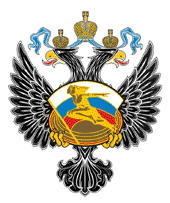 Министерство спорта Российской Федерации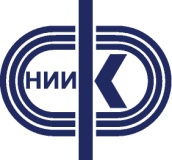 Федеральное государственное бюджетное учреждение«САНКТ-ПЕТЕРБУРГСКИЙНАУЧНО-ИССЛЕДОВАТЕЛЬСКИЙ ИНСТИТУТ ФИЗИЧЕСКОЙ КУЛЬТУРЫ»(ФГБУ СПбНИИФК)Федеральное государственное бюджетное учреждение«САНКТ-ПЕТЕРБУРГСКИЙНАУЧНО-ИССЛЕДОВАТЕЛЬСКИЙ ИНСТИТУТ ФИЗИЧЕСКОЙ КУЛЬТУРЫ»(ФГБУ СПбНИИФК)Федеральное государственное бюджетное учреждение«САНКТ-ПЕТЕРБУРГСКИЙНАУЧНО-ИССЛЕДОВАТЕЛЬСКИЙ ИНСТИТУТ ФИЗИЧЕСКОЙ КУЛЬТУРЫ»(ФГБУ СПбНИИФК)191040, Санкт-Петербург, Лиговский пр., 56, литера «Е». Тел./факс (812)600-41-16, 600-41-17info@spbniifk.ru (http://www.spbniifk.ru)191040, Санкт-Петербург, Лиговский пр., 56, литера «Е». Тел./факс (812)600-41-16, 600-41-17info@spbniifk.ru (http://www.spbniifk.ru)191040, Санкт-Петербург, Лиговский пр., 56, литера «Е». Тел./факс (812)600-41-16, 600-41-17info@spbniifk.ru (http://www.spbniifk.ru)№ п.п.НаименованиеПоле для заполнения1ФИО (полностью)2Организация3Адрес организации4Телефон5e-mail, web6Должность7Ученая степень (кандидат, доктор наук)8Звание (МС, ЗРФК, доцент, профессор и др.)9Название статьи10Форма участия (пленарный доклад, слушатель, on-line)